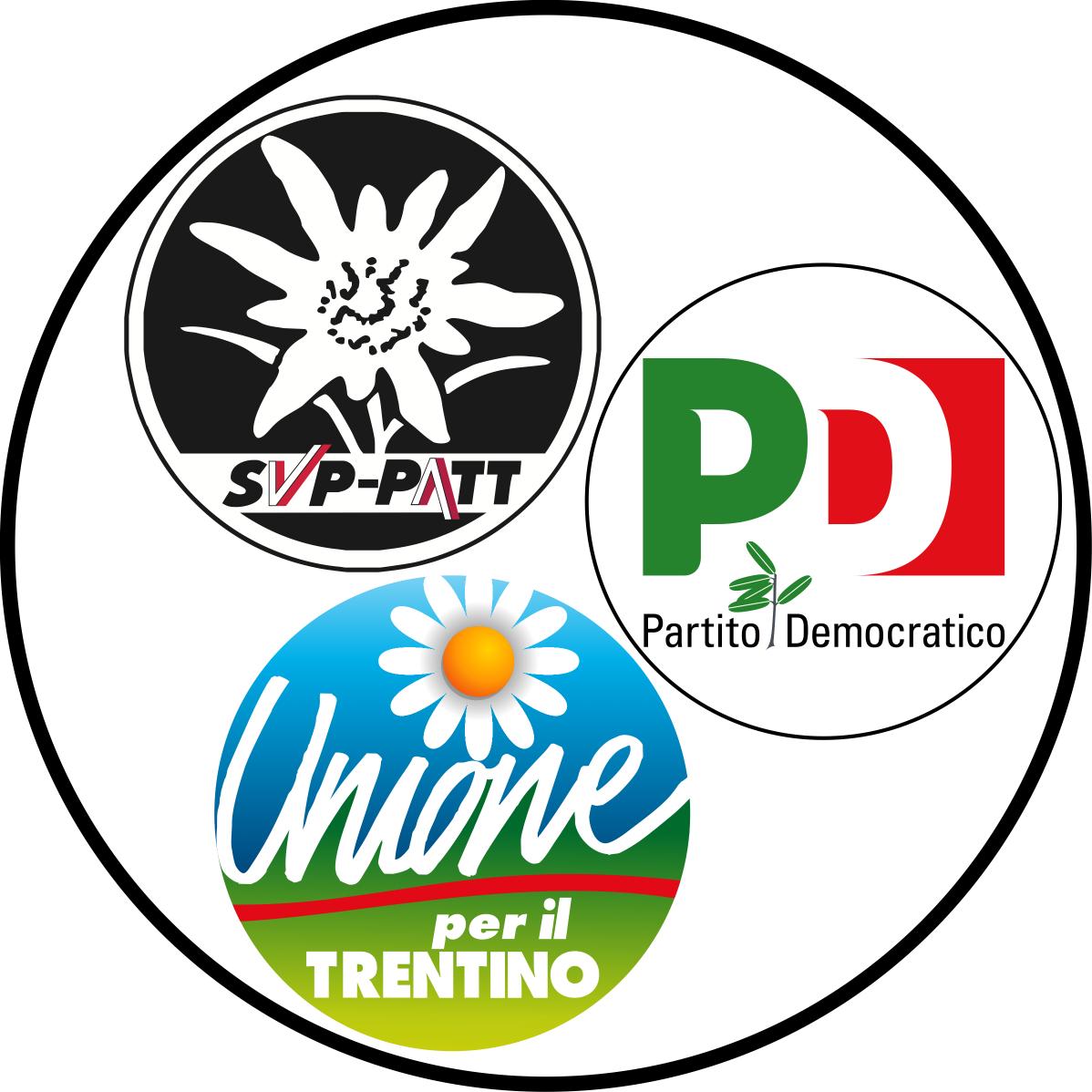 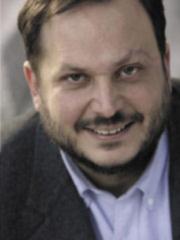 ELEZIONI POLITICHE 24-25 FEBBRAIO 2013La popolazione è cordialmente invitata all’incontro diVenerdì 15 febbraio 2013 ore 16.00a CALCERANICA AL LAGO(presso Sala Sociale)conGiorgio Tonini, candidato al Senato nel Collegio Trentino Orientale